School Advisory Council MinutesPinewood Elementary-School Board of Broward County1600 SW 83rd Avenue, North Lauderdale, FL 33068Kicia Daniel Principal Darlene Milner, Assistant PrincipalMarch 20, 2018 4:15 p.m.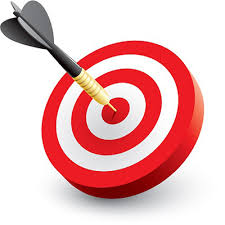 “Where Greatness Lives”I. Welcome and IntroductionMrs. Haynes: Welcomed everyone and thanked them all for attending our SAC meeting.II. Approval of MinutesMrs. Haynes: Asked everyone to review the minutes from Feb. and asked members to approve the minutes. Minutes were approved  III. Administration UpdateNo Administration UpdatesIV. New Business Title I /Mrs. Amos: Reviewed the results of the Parent and Family Engagement Survey158 parents were surveyedApproximately 46% of our parents stated that they receive information from the school regarding standards and testing.However, 42% of the Parents stated that they receive materials from the school about helping their child with school.About 50% of our Parents reported that they collaborated with the school.  52% of the Parents agree that the school has an open line of communication.40% of the Parent feel that the school is open to parental involvement.	One parent stated that a lot parents do not attend SAC meetings and workshops and that is why they are unaware of what is going on and how to better assist their children.Amos: We want your feedback on how we can bring more parents out to our school and SAC meeting.  More parental involvement ideas proposed by stakeholders during the meeting:Family NightBingo or Movie NightParent links, flyers (Already in place)Incentives for parental involvementStudents write a personalized letter to parents asking them to come.RafflesExtra credit for the childParent University (Already in place) Amos: Every year the School and Parent Compact must be  updated.  The Compact is just a contract between teacher, parents and the students.  It lets them know what the responsibilities are of the school, students and the parents.  We will go through each section.School Responsibility:  Is there anything we should delete or add?Teachers should have 2 conferences annually with one being face to face.Parent Responsibility: Is there anything we should delete or add?Be involved by serving or attending SAC meetingsStudent Responsibility: Is there anything we should delete or add?Put forth their best effort.Amos: Ok, if there is anything that you think of later and would like to add it to the compact, you can call or email me.  This is a working document.  This concludes updates for Title 1. Mrs. Smith:  Our Math team went out with a bang.  Our 4th and 5th grade team did very well and earned enough points to be placed in the top 5.  We will know in May if we placed due to discrepancies in some of the questions.  They did a great job and answered a lot of questions correctly.All 3rd 4th and 5th grade students will be taking their Math FSA on May 7th and 8th.  When we return from Spring Break, we will have a math fluency challenge for K-5.Mrs. Haynes/ Mrs. Butler:  When we return from Spring Break, 4th and 5th grade students will be taking their Florida Writing assessment on Tuesday, April 2nd.  Our 3rd grade students will take their reading FSA on Tuesday, April 2nd and Wednesday, April 3rd. This concludes our SAC meeting. Questions/Adjournment Mrs. Haynes: Asked if anyone had any question.  Motioned to close the meeting at 4:41pm. Motioned was seconded.